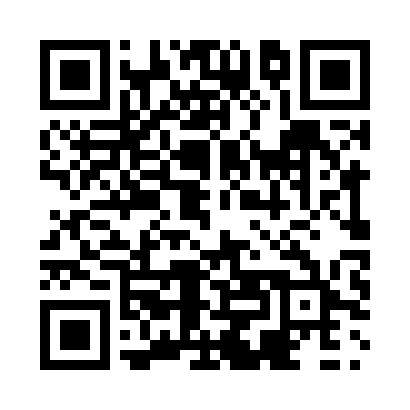 Prayer times for York, Prince Edward Island, CanadaWed 1 May 2024 - Fri 31 May 2024High Latitude Method: Angle Based RulePrayer Calculation Method: Islamic Society of North AmericaAsar Calculation Method: HanafiPrayer times provided by https://www.salahtimes.comDateDayFajrSunriseDhuhrAsrMaghribIsha1Wed4:205:581:096:118:2210:002Thu4:185:561:096:128:2310:023Fri4:165:551:096:138:2410:044Sat4:145:531:096:148:2610:065Sun4:115:521:096:148:2710:086Mon4:095:501:096:158:2810:107Tue4:075:491:096:168:3010:128Wed4:055:471:096:178:3110:139Thu4:035:461:096:178:3210:1510Fri4:015:451:096:188:3310:1711Sat3:595:441:096:198:3510:1912Sun3:585:421:096:208:3610:2113Mon3:565:411:096:208:3710:2314Tue3:545:401:096:218:3810:2515Wed3:525:391:096:228:4010:2716Thu3:505:371:096:228:4110:2917Fri3:485:361:096:238:4210:3018Sat3:465:351:096:248:4310:3219Sun3:455:341:096:258:4410:3420Mon3:435:331:096:258:4510:3621Tue3:415:321:096:268:4610:3822Wed3:405:311:096:278:4810:4023Thu3:385:301:096:278:4910:4124Fri3:375:291:096:288:5010:4325Sat3:355:291:096:288:5110:4526Sun3:345:281:106:298:5210:4627Mon3:325:271:106:308:5310:4828Tue3:315:261:106:308:5410:5029Wed3:295:261:106:318:5510:5130Thu3:285:251:106:318:5610:5331Fri3:275:241:106:328:5710:54